ERKEK VE KIZ KIYAFETLERİYaz için Tşort (Kısa Kol)Beyaz Renkte; yaka ve kol uçları Sarı-Mor çizgiliSol Kolda 1894 yazısı kolda Sarı veya Mor olacakArma Sol göğüs üzeri Mor Beyaz Renkte Nakış Olacak Kesinlikle Yapıştırma ve başka renkte olmayacaktır.Kumaş türü LacosteKış için Tşort ( Uzun Kol )Kumaş Lacivert renkte, yaka Sarı-Mor çizgili Kol uçları renksizSol Kol 1894 Yazısı Sarı renkte olacaktır.Arma Sol göğüs üzeri Mor Beyaz Renkte Nakış Olacak Kesinlikle Yapıştırma ve başka renkte olmayacaktırKumaş türü :SelanikHırka (Kapşonlu)3 iplik kumaş lacivert renkte, Sol Kol Yazısı 1894 Beyaz renkte,Şapka -Kapşon- içi; Açık Mor  renkte olacaktır.Arma Sol göğüs üzeri Mor Beyaz Renkte Nakış Olacak Kesinlikle Yapıştırma ve başka renkte olmayacaktırKumaş Türü ÜçiplikPantolon Koyu Krem ( KUM RENGİ ) Cepler Kumaş yandan cep olacak kesinlikle Komando cep vs olamayacaktır.Kumaş Türü: Likralı kumaşPantolon Çok BOL veya Çok Dar Özellikle tayt şeklinde olmayacaktır. 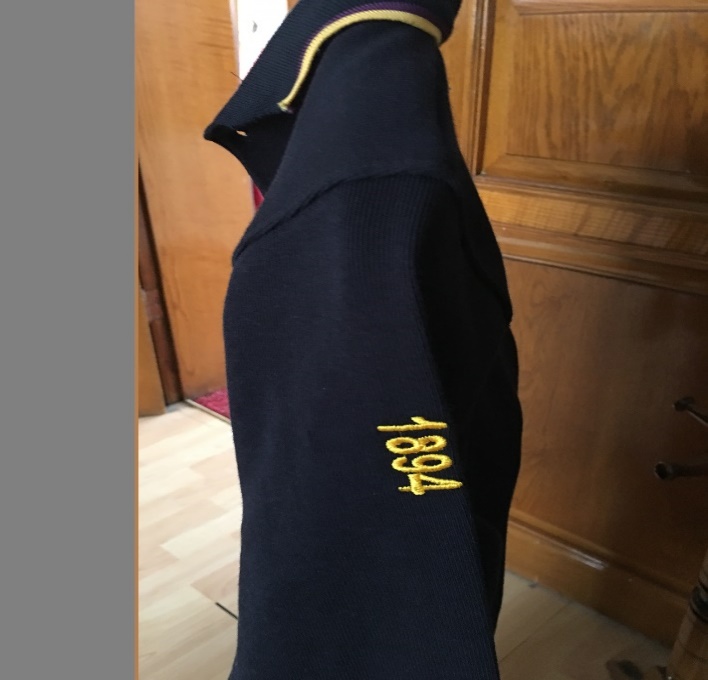 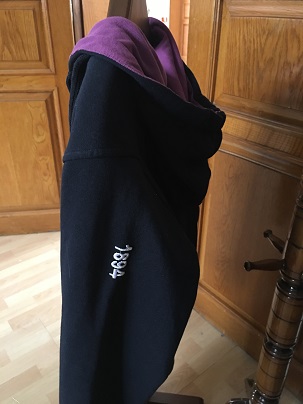 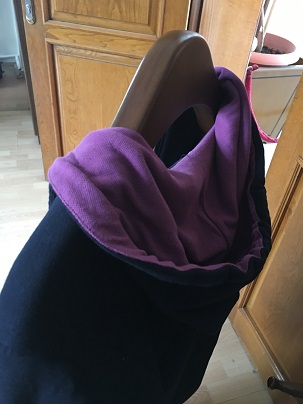 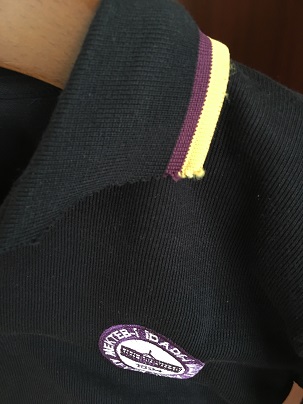 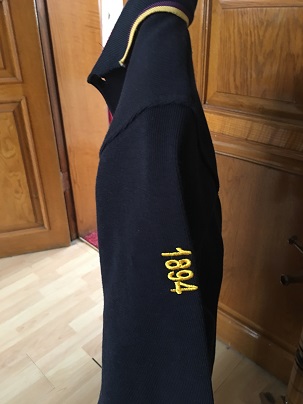 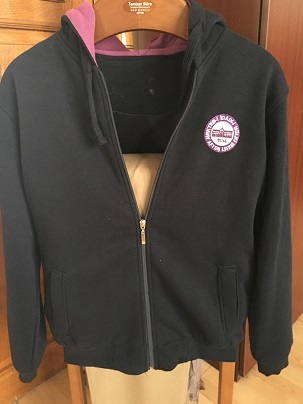 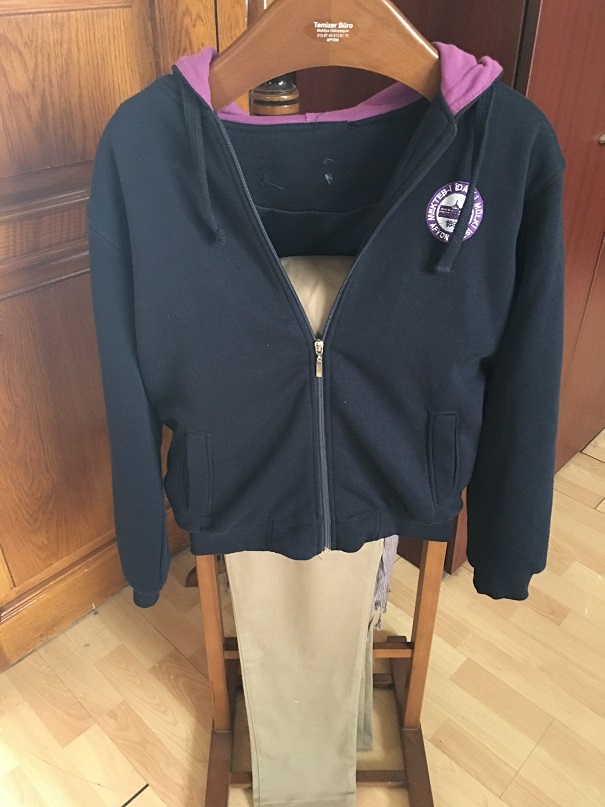 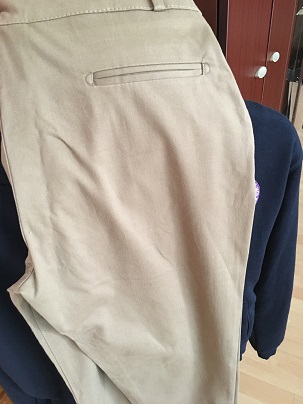 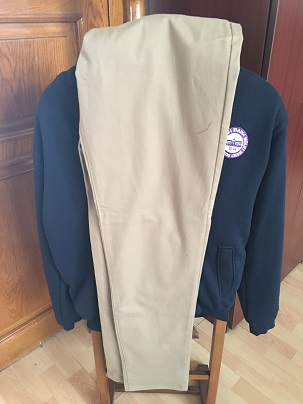 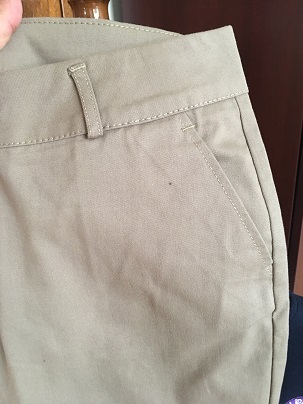 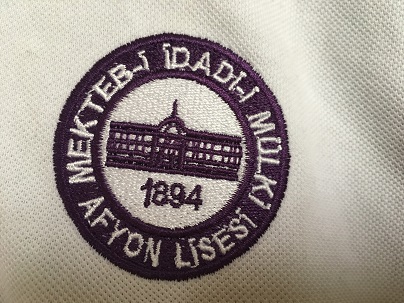 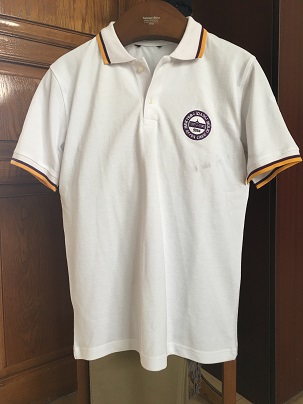 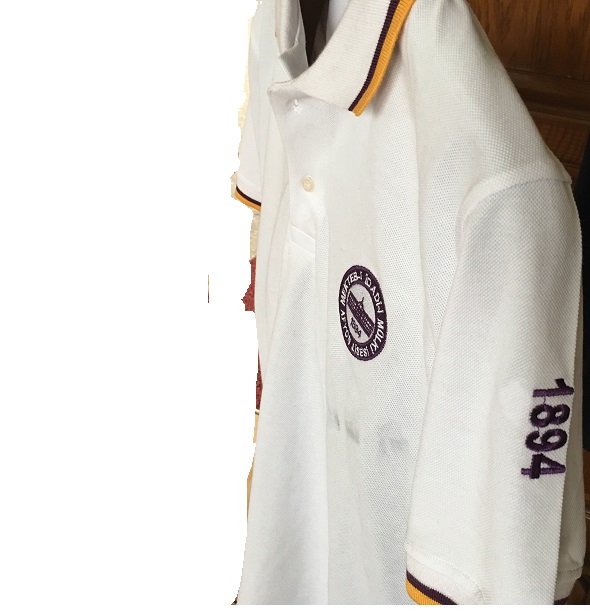 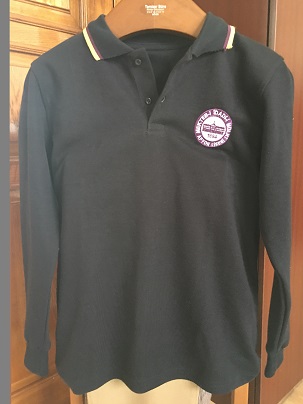 